VLASTIVĚDNÉ MUZEUM V OLOMOUCI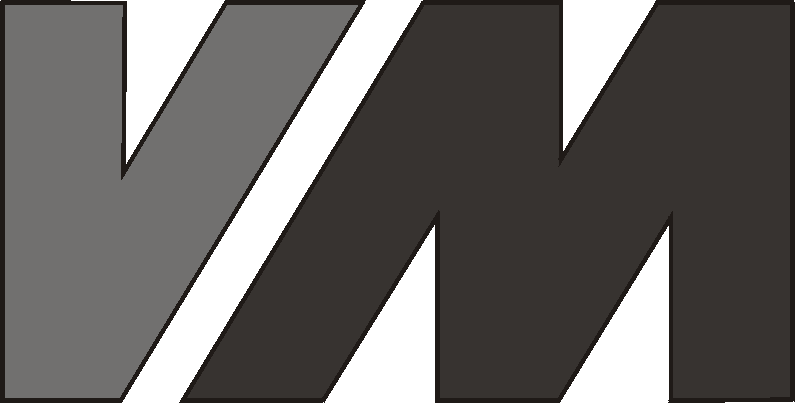 náměstí Republiky 5, 771 73 Olomouctel.: xxxSMLOUVA O VÝPŮJČCESmlouva číslo: 1841/127/2013, kterou uzavřeli dle ust. §  násl. zákona č. 40/1964 Sb., občanského zákoníku, ve znění pozdějších předpisů (dále jen „smlouva“):1. PůjčitelVlastivědné muzeum v Olomouciprávní forma: příspěvková organizacese sídlem: náměstí Republiky 823/5, 779 00 Olomouczastoupená: Ing. Břetislavem Holáskem, ředitelemIČ: 00100609osoba oprávněná jednat ve věcech technických: xxx, e-mail: xxx(dále jen „půjčitel“) a2. VypůjčitelMuzeum umění Olomoucprávní forma: státní příspěvková organizacese sídlem: Denisova 47, 771 11 Olomouczastoupená: Mgr. Michalem Soukupem, ředitelemIČ: 75079950osoba oprávněná jednat ve věcech technických: xxx, e-mail: xxx(dále jen „vypůjčitel“)I. Úvodní ujednáníTouto smlouvou poskytuje půjčitel vypůjčiteli předměty výpůjčky specifikované v čl. II této smlouvy na dobu uvedenou v čl. III této smlouvy k účelu uvedenému v čl. IV této smlouvy. II. Předmět výpůjčky1. Půjčitel je oprávněným držitelem níže uvedených předmětů výpůjčky:přírůstkové číslo / inventární číslo / základní údaje o předmětuviz Příloha č. 1Celkem:  xxx ks						2. Finanční hodnotu všech předmětů výpůjčky stanovil půjčitel na částku xxx Kč.III. Doba výpůjčkyTato smlouva o výpůjčce se uzavírá na dobu od 1. 1. 2014 do 31. 12. 2014. O předání předmětů výpůjčky vypůjčiteli i jejich zpětném navrácení půjčiteli bude smluvními stranami sepsán datovaný písemný předávací protokol podepsaný oprávněnými osobami obou smluvních stran jednat ve věcech technických, ve kterém smluvní strany potvrdí převzetí předmětu výpůjčky a uvedou případné nedostatky, poškození nebo chybějící části předmětu. IV. Účel výpůjčkyVypůjčitel je oprávněn předměty výpůjčky užívat za účelem xxxxx.V. Práva a povinnosti vypůjčiteleVypůjčitel je povinen užívat předměty výpůjčky pouze za účelem uvedeným v čl. IV této smlouvy. Vypůjčitel je povinen chránit předměty výpůjčky před poškozením, zničením, ztrátou či odcizením. V případě poškození, zničení, ztráty či odcizení předmětů výpůjčky je vypůjčitel povinen neprodleně nejpozději však následující pracovní den od nastalé události o této skutečnosti písemně informovat půjčitele na e-mail: xxx.Vypůjčitel nesmí bez předchozího souhlasu přenechat předměty výpůjčky jinému k užívání.Vypůjčitel je povinen předměty výpůjčky vrátit jakmile je nepotřebuje, nejpozději však do konce stanovené doby výpůjčky.Předměty budou umístěny v prostředí odpovídajícím jejich stavu a významu.Vypůjčitel je povinen po celou dobu výpůjčky umožnit pověřeným pracovníkům půjčitele inspekci zapůjčených předmětů, kontrolu klimatických a světelných podmínek, způsobu instalace a bezpečnostních opatření.Vypůjčitel nebude na předmětech provádět žádné změny ani úpravy s výjimkou těch, které byly během uzavírané výpůjčky sjednány.Vypůjčitel je povinen umístit u předmětů výpůjčky uvedených v čl. II této smlouvy, jestliže jsou veřejně prezentovány, viditelnou informaci, že se jedná o předměty ze sbírky Vlastivědného muzea v Olomouci, a je povinen Vlastivědné muzeum v Olomouci uvádět jako zapůjčitele v příslušných tiskových materiálech a na tirážním panelu výstavy.Vypůjčitel se zavazuje, v případě, že budou vyhotoveny, předat půjčiteli dva bezplatné výtisky katalogu výstavy i všech dalších tiskovin (včetně audiovizuálních médií) vydaných k výstavě do 5 pracovních dnů po jejich vyhotovení.Vypůjčitel je povinen hradit běžné náklady spojené s užíváním předmětů výpůjčky i obvyklé náklady na zachování předmětů výpůjčky.Nebude porušeno reprodukční právo půjčitele, bez jeho souhlasu nebudou předměty fotografovány, filmovány a bez jeho souhlasu nebudou z předmětů pořizovány jakékoliv kopie (odlitky). Vypůjčiteli je povoleno fotografovat a filmovat předměty jen za účelem mediální propagace za předpokladu, že nebudou vyjímány z vitrín a nebude užito silného osvětlení.Vypůjčené předměty nemusí být pojištěny zvláštní smlouvou, vypůjčitel však odpovídá za škodu na sbírkových předmětech, ať už k ní došlo jakýmkoliv způsobem, až do výše pojistných cen. Odpovědnost vzniká okamžikem podpisu zápisu o předání (zapůjčení) a trvá do okamžiku podpisu zápisu o převzetí předmětů (vrácení).Náklady spojené s balením a dopravou hradí vypůjčitel.VI. Práva a povinnosti půjčitelePůjčitel je povinen předat předměty výpůjčky vypůjčiteli ve stavu způsobilém ke smluvenému užívání. Půjčitel je oprávněn požadovat vrácení předmětů výpůjčky i před skončením stanovené doby výpůjčky, a to jestliže vypůjčitel předměty výpůjčky neužívá řádně nebo jestliže je užívá v rozporu s účelem výpůjčky.VII. Náhrada škodyV případě poškození předmětů výpůjčky je vypůjčitel povinen na výzvu půjčitele uhradit vzniklou škodu. Půjčitel pak písemně stanoví další postup. Vyčíslení škody závisí na charakteru poškození a nákladech na restaurování, případně na snížení hodnoty předmětu.V případě zničení, ztráty či odcizení předmětů výpůjčky je vypůjčitel povinen nahradit půjčiteli škodu ve výši odpovídající finanční hodnotě předmětů výpůjčky uvedené v čl. II této smlouvy. VIII. SankceV případě, že vypůjčitel nevrátí předměty výpůjčky do konce sjednané doby výpůjčky, je tento povinen zaplatit půjčiteli smluvní pokutu ve výši 200 Kč za každý započatý den prodlení.IX. Ukončení smlouvyPůjčitel je oprávněn odstoupit od této smlouvy, pokud vypůjčitel přenechá předměty výpůjčky k užívání třetí osobě. Účinky odstoupení nastávají dnem doručení odstoupení na adresu vypůjčitele uvedenou v záhlaví této smlouvy.Před uplynutím doby výpůjčky je možné smlouvu ukončit písemnou výpovědí půjčitele s výpovědní lhůtou 14 dnů počínající běžet ode dne doručení výpovědi vypůjčiteli. Důvodem pro vypovězení této smlouvy je potřeba užití předmětu výpůjčky pro vnitřní potřebu půjčitele. Půjčitel se zavazuje vrátit předměty výpůjčky zpět vypůjčiteli, jakmile pomine důvod, pro který požadoval vrácení předmětu výpůjčky. X. Zvláštní ujednání týkající se předmětu výpůjčky 1. Vypůjčitel je povinen předat předměty výpůjčky zpět do VMO ve specifických ochranných obalech, pokud byly součástí předmětů při jejich předání vypůjčiteli.XI. Závěrečná ujednáníPrávní vztahy touto smlouvou výslovně neupravené se řídí zákonem č. 40/1964 Sb., občanský zákoník, ve znění pozdějších předpisů. Tuto smlouvu je možné měnit pouze formou písemných datovaných vzestupně číslovaných dodatků podepsaných oprávněnými osobami obou smluvních stran. Tato smlouva je vyhotovena ve čtyřech stejnopisech s povahou originálu, z nichž si jeden ponechá vypůjčitel a tři půjčitel. Tato smlouva nabývá účinnosti dnem jejího podpisu oprávněnými osobami obou smluvních stran.V Olomouci dne					V Olomouci dne Za půjčitele:						Za vypůjčitele: ________________________________		_______________________________Ing. Břetislav Holásek					Mgr. Michal Soukupředitel Vlastivědného muzea v Olomouci		ředitel Muzea umění OlomoucPříloha č. 1Půjčitel je oprávněným držitelem níže uvedených předmětů výpůjčky:přírůstkové číslo / inventární číslo / základní údaje o předmětu	xxxxCelkem:  xxx ks						Finanční hodnotu všech předmětů výpůjčky stanovil půjčitel na částku: xxx Kč.